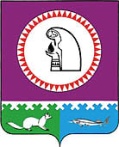 Об Общественном совете городского поселения Октябрьское В  соответствии с Конституцией Российской Федерации, Федеральным законом от 06.10.2003 № 131-ФЗ «Об общих принципах организации местного самоуправления в Российской Федерации», Уставом  городского поселения Октябрьское, в целях повышения эффективности взаимодействия с гражданами городского поселения Октябрьское, общественными объединениями и иными некоммерческими организациями, осуществляющими деятельность на территории городского поселения Октябрьское, содействия в решении вопросов экономического и социального развития городского поселения Октябрьское, разработки мер по поддержке гражданских инициатив:1. Создать Общественный совет городского поселения Октябрьское.2. Утвердить:2.1. Положение об Общественном совете городского поселения Октябрьское согласно приложению 1.2.2. Состав Общественного совета городского поселения Октябрьское согласно приложению 2.3. Обнародовать настоящее постановление путем размещения в сети Интернет на официальном сайте городского поселения Октябрьское www.admoktpos.ru. 4. Настоящее постановление вступает в силу с момента его обнародования.5. Контроль за исполнением постановления оставляю за собой. Глава городского поселения Октябрьское                                                          В.В. СенченковПриложение № 1к постановлению администрации городского поселения Октябрьскоеот «06» октября 2015 № 358ПОЛОЖЕНИЕ	об Общественном совете городского поселения Октябрьское  (далее - Положение)I. Общие положения1.1. Общественный совет городского поселения Октябрьское (далее - Общественный совет) является коллегиальным совещательным органом, созданным для эффективного обеспечения взаимодействия органов местного самоуправления городского поселения Октябрьское с гражданами поселения, общественными объединениями и иными некоммерческими организациями, осуществляющими деятельность на территории городского поселения Октябрьское, содействия в решении важных для населения вопросов социального и экономического развития поселения, разработки мер по поддержке гражданских инициатив.1.2. Общественный совет осуществляет свою деятельность на основе Конституции Российской Федерации, нормативных правовых актов Российской Федерации, Ханты- Мансийского автономного округа - Югры, муниципальных правовых актов Октябрьского района, настоящего положения.1.3. Общественный совет осуществляет свою деятельность на общественных началах и не обладает правами юридического лица.1.4. Решения Общественного совета носят рекомендательный характер.1.5. Общественный совет в своей деятельности основывается на принципах открытости, инициативности, свободного обсуждения, коллективного решения совместных вопросов.                     II. Цели и задачи деятельности Общественного совета2.1. Цель Общественного Совета: содействие достижению общественного согласия при решении важнейших для населения социальных, экономических, культурных вопросов в городском поселении Октябрьское.2.2.Основными задачами Общественного совета являются:2.2.1.обеспечение взаимодействия органов местного самоуправления с общественными объединениями, органами государственной власти, органами, местного самоуправления, предприятиями, организациями;2.2.2.содействие устойчивому социально-экономическому развитию  городского поселения Октябрьское;анализ и выработка общественного мнения по важнейшим социальным и экономическим вопросам;2.2.3.выработка предложений и рекомендаций по осуществлению позитивных социально-экономических и культурных преобразований в городском поселении Октябрьское  на основе широкого обсуждения проблем его перспективного развития и благоустройства, состояния муниципального хозяйства и социокультурной сферы;2.2.4.организация учета общественного мнения при принятии и реализации органами местного самоуправления муниципальных правовых актов, предложений по совершенствованию организации приема граждан, функционирования муниципальных служб и организаций по итогам социально-экономических исследований;2.2.5.взаимодействие с органами местного самоуправления посредством привлечения к общественной деятельности граждан, проживающих на территории городского поселения Октябрьское и имеющих опыт работы в органах управления и власти;2.2.6.содействие развитию общего благоприятного инвестиционного климата в интересах развития экономики городского поселения Октябрьское;2.2.7.проведение общественной экспертизы проектов нормативных правовых актов органов и должностных лиц местного самоуправления по вопросам, затрагивающим права и законные интересы граждан;2.2.8.осуществление общественного контроля за деятельностью органов местного самоуправления городского поселения Октябрьское;2.2.9.формулирование инновационных идей, инициатив, проектов, предложений по наиболее важным и социально значимым проблемам городского поселения Октябрьское.III. Права Общественного совета3.1.Общественный совет для реализации целей и задач в установленной сфере деятельности имеет право:3.1.1.принимать решения по направлениям своей деятельности;3.1.2.участвовать в заседаниях коллегиальных органов при органах местного самоуправления городского поселения Октябрьское рабочих совещаниях, иных мероприятиях, организуемых органами местного самоуправления городского поселения Октябрьское;3.1.3.вносить предложения по совершенствованию деятельности органов местного самоуправления городского поселения Октябрьское;3.1.4.взаимодействовать с общественными советами, созданными при органах местного самоуправления городского поселения Октябрьское;3.1.5.образовывать рабочие группы для подготовки и принятия решений;3.1.6.приглашать на свои заседания руководителей и иных органов власти, представителей общественных объединений и иных негосударственных некоммерческих организаций при обсуждении вопросов, решение которых входит в их компетенцию.IV. Порядок формирования состава Общественного совета4.1.Общественный совет формируется на основе добровольного участия в его деятельности граждан Российской Федерации, достигших возраста 18 лет и постоянно проживающих на территории городского поселения Октябрьское.4.2 Установленная численность членов Общественного совета -  составляет 12 человек.4.3. Члены Общественного совета исполняют свои обязанности на общественных началах.4.4. Полномочия члена Общественного совета могут быть прекращены на основании письменного заявления.4.5. В случае возникновения обстоятельств, препятствующих члену Общественного совета входить в его состав, или в случае принятия решения о выходе из его состава по собственному желанию он обязан не позднее 5 рабочих дней направить председателю Общественного совета письменное заявление о выходе из состава Общественного совета.V. Деятельность Общественного совета5.1. На первом организационном заседании Общественный совет путем открытого голосования избирает из своего состава председателя Общественного совета, заместителя председателя Общественного совета и секретаря Общественного совета, утверждает план работы на текущий год.5.2.Заседания Общественного совета проходят в пгт. Октябрьское, а также могут быть выездными. В работе Общественного совета возможно использование мобильных механизмов, обеспечивающих представление информации и обратной связи, в том числе возможности видеоконференцсвязи.5.3.Заседания Общественного совета проводятся согласно плану работы на текущий год, но не реже 2 раз в год.5.4.Заседание Общественного совета считается правомочным при участии в нем не менее половины от установленной численности членов Общественного совета.5.5.Решения Общественного совета принимаются открытым голосованием простым большинством голосов (от числа присутствующих).5.6.При равенстве голосов право решающего голоса принадлежит председательствующему на заседании.5.7.Решения Общественного совета, в том числе принятые путем заочного голосования, оформляются протоколом заседания, который подписывает председательствующий и секретарь Общественного совета.5.8.Члены Общественного совета, несогласные с решением Общественного совета, вправе изложить особое мнение, которое в обязательном порядке вносится в протокол заседания Общественного совета.5.9.При принятии решения о проведении заседания в заочной форме путем опросного голосования члены Общественного совета в обязательном порядке уведомляются об этом с указанием срока, до которого они могут в письменной форме представить мнение по вопросу, вынесенному на заочное голосование.5.10.При проведении заочного голосования решение принимается большинством голосов от общего числа членов, участвующих в голосовании. При этом число членов, участвующих в заочном голосовании, должно быть не менее половины общего числа членов Общественного совета. В случае равенства голосов решающим является голос председателя Общественного совета, при его отсутствии - голос заместителя председателя Общественного совета.5.11.При проведении заседания Общественного совета с использованием видеоконференцсвязи решение считается принятым, если от члена Общественного совета получен ответ в онлайн режиме.5.12.Председатель Общественного совета:- организует работу Общественного совета и председательствует на его заседаниях;- подписывает протоколы заседаний и другие документы Общественного совета;- формирует при участии членов Общественного совета и утверждает план работы, повестку заседания и состав лиц, приглашаемых на заседание Общественного совета;- контролирует своевременное уведомление членов Общественного совета о дате, месте и повестке предстоящего заседания, а также об утвержденном плане работы Общественного совета;- вносит предложения по проектам документов и иных материалов для обсуждения на заседаниях Общественного совета;- контролирует своевременное направление членам Общественного совета протоколов заседаний и иных документов и материалов;- вносит предложения и согласовывает информацию о деятельности Общественного совета, обязательную для размещения на официальном сайте Октябрьского района;взаимодействует с руководителем органов местного самоуправления Октябрьского района по вопросам реализации решений Общественного совета;- принимает решение, в случае необходимости, о проведении заседания Общественного совета в заочной форме, решения на котором принимаются путем опросного голосования его членов;- принимает меры по предотвращению и (или) урегулированию конфликта интересов у членов Общественного совета, в том числе по досрочному прекращению полномочий члена Общественного совета, являющегося стороной конфликта интересов.5.13.Заместитель председателя Общественного совета:- по поручению председателя Общественного совета председательствует на заседаниях Общественного совета в его отсутствие (отпуск, временная нетрудоспособность, командировки и т.п.);- участвует в подготовке планов работы Общественного совета, формировании состава лиц, приглашаемых на заседание Общественного, совета;- обеспечивает коллективное обсуждение вопросов, внесенных на рассмотрение Общественного совета.5.14.Члены Общественного совета:5.14.1.Имеют право:- вносить предложения по формированию повестки дня заседаний Общественного совета;- возглавлять комиссии и рабочие группы, формируемые Общественным советом;- участвовать в подготовке материалов по рассматриваемым вопросам;- представлять свою позицию по результатам рассмотренных материалов при проведении заседания Общественного совета в заочной форме путем опросного голосования в срок не более 5 дней с даты направления им материалов;- выйти из Общественного совета по собственному желанию.5.14.2.Обладают равными правами при обсуждении вопросов и голосовании.5.14.3.Обязаны лично участвовать в заседаниях Общественного совета и не вправе делегировать свои полномочия другим лицам.5.15.Секретарь Общественного совета:- уведомляет председателя Общественного совета о прекращении полномочий члена (членов) Общественного совета и необходимости замещения вакантных мест в Общественном совете;- уведомляет членов Общественного совета о дате, месте и повестке предстоящего заседания, а также об утвержденном плане работы Общественного совета;- готовит и согласовывает с председателем Общественного совета проекты документов и иных материалов для обсуждения на заседаниях Общественного совета;- ведет, оформляет, согласует с председателем Общественного совета и рассылает членам Общественного совета протоколы заседаний и иные документы и материалы;- хранит документацию Общественного совета и готовит в установленном порядке документы, передаваемые на хранение в архив и на уничтожение;- в случае проведения заседания Общественного совета в заочной форме путем опросного голосования его членов обеспечивает направление всем членам Общественного совета необходимых материалов и сбор их мнений по результатам рассмотрения материалов;- готовит и согласовывает с председателем Общественного совета информацию о деятельности Общественного совета, обязательную для размещения на официальном сайте городского поселения Октябрьское.Приложение № 2к постановлению администрации городского поселения Октябрьскоеот «06 » октября  2015 № 358СОСТАВОбщественного совета городского поселения Октябрьское                                                АДМИНИСТРАЦИЯГОРОДСКОГО ПОСЕЛЕНИЯ ОКТЯБРЬСКОЕОктябрьского районаХанты-Мансийского автономного округа-ЮгрыПОСТАНОВЛЕНИЕ                                                АДМИНИСТРАЦИЯГОРОДСКОГО ПОСЕЛЕНИЯ ОКТЯБРЬСКОЕОктябрьского районаХанты-Мансийского автономного округа-ЮгрыПОСТАНОВЛЕНИЕ                                                АДМИНИСТРАЦИЯГОРОДСКОГО ПОСЕЛЕНИЯ ОКТЯБРЬСКОЕОктябрьского районаХанты-Мансийского автономного округа-ЮгрыПОСТАНОВЛЕНИЕ                                                АДМИНИСТРАЦИЯГОРОДСКОГО ПОСЕЛЕНИЯ ОКТЯБРЬСКОЕОктябрьского районаХанты-Мансийского автономного округа-ЮгрыПОСТАНОВЛЕНИЕ                                                АДМИНИСТРАЦИЯГОРОДСКОГО ПОСЕЛЕНИЯ ОКТЯБРЬСКОЕОктябрьского районаХанты-Мансийского автономного округа-ЮгрыПОСТАНОВЛЕНИЕ                                                АДМИНИСТРАЦИЯГОРОДСКОГО ПОСЕЛЕНИЯ ОКТЯБРЬСКОЕОктябрьского районаХанты-Мансийского автономного округа-ЮгрыПОСТАНОВЛЕНИЕ                                                АДМИНИСТРАЦИЯГОРОДСКОГО ПОСЕЛЕНИЯ ОКТЯБРЬСКОЕОктябрьского районаХанты-Мансийского автономного округа-ЮгрыПОСТАНОВЛЕНИЕ                                                АДМИНИСТРАЦИЯГОРОДСКОГО ПОСЕЛЕНИЯ ОКТЯБРЬСКОЕОктябрьского районаХанты-Мансийского автономного округа-ЮгрыПОСТАНОВЛЕНИЕ                                                АДМИНИСТРАЦИЯГОРОДСКОГО ПОСЕЛЕНИЯ ОКТЯБРЬСКОЕОктябрьского районаХанты-Мансийского автономного округа-ЮгрыПОСТАНОВЛЕНИЕ                                                АДМИНИСТРАЦИЯГОРОДСКОГО ПОСЕЛЕНИЯ ОКТЯБРЬСКОЕОктябрьского районаХанты-Мансийского автономного округа-ЮгрыПОСТАНОВЛЕНИЕ«06 » октября2015г.№ 358п.г.т. Октябрьскоеп.г.т. Октябрьскоеп.г.т. Октябрьскоеп.г.т. Октябрьскоеп.г.т. Октябрьскоеп.г.т. Октябрьскоеп.г.т. Октябрьскоеп.г.т. Октябрьскоеп.г.т. Октябрьскоеп.г.т. Октябрьское1Архипова Надежда Николаевна- методист МБУК «КИЦ»2Волосовский Владимир Владимирович- пенсионер, п.г.т. Октябрьское3Горячук Монура Маратовна- ИП Горячук4ГрязинКонстантин Сергеевич-настоятель Местной религиозной организации православного Прихода храма Святой Троицы пгт. Октябрьское, Октябрьского района ХМАО -Югры, Тюменской области Ханты-Мансийской Епархии Русской Православной Церкви (Московский Патриархат)5Грязнов Владимир Леонидович- ИП Грязнов6Ермаков Илья Сергеевич- генеральный директор ООО «Альянс»7Ермакова Наталья Владимировна-директор частного учреждения «Издательский дом «Октябрьские вести»89Китаева Татьяна ВикторовнаКожухаренко Руфина Анатольевна- председатель Совета ветеранов п. Кормужиханка-директор муниципального казенного учреждения культуры «Межпоселенческая библиотека Октябрьского района»10Кантушкина Елена Федоровна- староста п. Кормужиханка11Назаренко Даниил Александрович- председатель молодежного совета при главе городского поселения Октябрьское12Шудлюк Ирина Анатольевна- руководитель кружка филиала МБУК «КИЦ»                   Б-Каменский СК